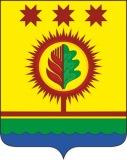 Об утверждении Положения о предоставлении гражданами, претендующими на замещение должностей муниципальной службы и лицами, замещающими должности муниципальной службы в администрации Шумерлинского муниципального округа, сведений о  доходах, расходах, об имуществе и обязательствах имущественного характера, а также о  доходах, расходах, об имуществе и обязательствах имущественного характера своих супруги (супруга) и несовершеннолетних детей В соответствии с Федеральными законами от 02.03.2007 № 25-ФЗ «О муниципальной службе в Российской Федерации», от 25.12.2008 № 273-ФЗ «О противодействии коррупции», от 03.12.2012 N 230-ФЗ «О контроле за соответствием расходов лиц, замещающих государственные должности, и иных лиц их доходам», Законом Чувашской Республики от 05.10.2007 № 62 «О муниципальной службе в Чувашской Республике» администрация Шумерлинского муниципального округа постановляет:1. Утвердить Положение о предоставлении гражданами, претендующими на замещение должностей муниципальной службы и лицами, замещающими должности муниципальной службы в администрации Шумерлинского муниципального округа, сведений о доходах, расходах, об имуществе и обязательствах имущественного характера, а также о доходах, расходах, об имуществе и обязательствах имущественного характера своих супруги (супруга) и несовершеннолетних детей (далее – Положение).2.   Признать утратившими силу:постановление администрации Шумерлинского района 31.12.2015 № 725 «Об утверждении Положения о предоставлении гражданами, претендующими на замещение должностей муниципальной службы и лицами, замещающими должности муниципальной службы в администрации Шумерлинского района, сведений о расходах, доходах, об имуществе и обязательствах имущественного характера, а также о расходах, доходах, об имуществе и обязательствах имущественного характера своих супруги (супруга) и несовершеннолетних детей»;постановление администрации Шумерлинского района от 06.02.2019 № 51 «О внесении изменений в постановление администрации Шумерлинского района от 31.12.2015 № 725 «Об утверждении положения о предоставлении гражданами, претендующими на замещение должностей муниципальной службы и лицами, замещающими должности муниципальной службы в администрации Шумерлинского района, сведений о расходах, доходах, об имуществе и обязательствах имущественного характера, а также о расходах, доходах, об имуществе и обязательствах имущественного характера своих супруги (супруга) и несовершеннолетних детей»»;постановление администрации Шумерлинского района от 24.03.2020 № 129 «О внесении изменений в постановление администрации Шумерлинского района от 31.12.2015 № 725 «Об утверждении Положения о предоставлении гражданами, претендующими на замещение должностей муниципальной службы и лицами, замещающими должности муниципальной службы в администрации Шумерлинского района, сведений о расходах, доходах, об имуществе и обязательствах имущественного характера, а также о расходах, доходах, об имуществе и обязательствах имущественного характера своих супруги (супруга) и несовершеннолетних детей»»; постановление администрации Шумерлинского района от 27.10.2020 № 588 «О внесении изменений в постановление администрации Шумерлинского района от 31.12.2015 № 725 «Об утверждении положения о предоставлении гражданами, претендующими на замещение должностей муниципальной службы, и лицами, замещающими должности муниципальной службы в администрации Шумерлинского района, сведений о расходах, доходах, об имуществе и обязательствах имущественного характера, а также о расходах, доходах, об имуществе и обязательствах имущественного характера своих супруги (супруга) и несовершеннолетних детей»»;постановление администрации Шумерлинского района от 19.11.2020 № 642 «О внесении изменений в постановление администрации Шумерлинского района от 31.12.2015 № 725 "Об утверждении положения о предоставлении гражданами, претендующими на замещение должностей муниципальной службы, и лицами, замещающими должности муниципальной службы в администрации Шумерлинского района, сведений о расходах, доходах, об имуществе и обязательствах имущественного характера, а также о расходах, доходах, об имуществе и обязательствах имущественного характера своих супруги (супруга) и несовершеннолетних детей»»;постановление администрации Большеалгашинского сельского поселения Шумерлинского района от 07.02.2019 № 2 «Об утверждении Положения о предоставлении гражданами, претендующими на замещение должностей муниципальной службы и лицами, замещающими должности муниципальной службы в администрации Большеалгашинского сельского поселения Шумерлинского района, сведений о расходах, доходах, об имуществе и обязательствах имущественного характера, а также о расходах, доходах, об имуществе и обязательствах имущественного характера своих супруги (супруга) и несовершеннолетних детей»;постановление администрации Большеалгашинского сельского поселения Шумерлинского района от 27.03.2020 № 26 «О внесении изменений в постановление администрации Большеалгашинского сельского поселения Шумерлинского района от 07.02.2019 № 2 «Об утверждении Положения о предоставлении гражданами, претендующими на замещение должностей муниципальной службы и лицами, замещающими должности муниципальной службы в администрации Большеалгашинского сельского поселения Шумерлинского района Чувашской Республики, сведений о расходах, доходах, об имуществе и обязательствах имущественного характера, а также о расходах, доходах, об имуществе и обязательствах имущественного характера своих супруги (супруга) и несовершеннолетних детей»»; постановление администрации Большеалгашинского сельского поселения Шумерлинского района от 09.11.2020 № 62 «О внесении изменений в постановление администрации Большеалгашинского сельского поселения Шумерлинского района от 07.02.2019 № 2 «Об утверждении Положения о предоставлении гражданами, претендующими на замещение должностей муниципальной службы и лицами, замещающими должности муниципальной службы в администрации Большеалгашинского сельского поселения Шумерлинского района, сведений о расходах, доходах, об имуществе и обязательствах имущественного характера, а также о расходах, доходах, об имуществе и обязательствах имущественного характера своих супруги (супруга) и несовершеннолетних детей»»;постановление администрации Большеалгашинского сельского поселения Шумерлинского района от 14.12.2020 № 6/3 «О внесении изменений в постановление администрации Большеалгашинского сельского поселения Шумерлинского района от 07.02.2019 № 2 «Об утверждении положения о предоставлении гражданами, претендующими на замещение должностей муниципальной службы, и лицами, замещающими должности муниципальной службы в администрации Большеалгашинского сельского поселения Шумерлинского района, сведений о расходах, доходах, об имуществе и обязательствах имущественного характера, а также о расходах, доходах, об имуществе и обязательствах имущественного характера своих супруги (супруга) и несовершеннолетних детей»»;постановление администрации Большеалгашинского сельского поселения Шумерлинского района от 01.02.2021 № 6 «О внесении изменения в постановление администрации Большеалгашинского сельского поселения Шумерлинского района от 07.02.2019 № 2 «Об утверждении Положения о предоставлении гражданами, претендующими на замещение должностей муниципальной службы и лицами, замещающими должности муниципальной службы в администрации Большеалгашинского сельского поселения района, сведений о расходах, доходах, об имуществе и обязательствах имущественного характера, а также о расходах, доходах, об имуществе и обязательствах имущественного характера своих супруги (супруга) и несовершеннолетних детей»»;постановление администрации Егоркинского сельского поселения Шумерлинского района от 07.02.2019 № 03 «Об утверждении Положения о предоставлении гражданами, претендующими на замещение должностей муниципальной службы и лицами, замещающими должности муниципальной службы в администрации Егоркинского сельского поселения Шумерлинского района, сведений о расходах, доходах, об имуществе и обязательствах имущественного характера, а также о расходах, доходах, об имуществе и обязательствах имущественного характера своих супруги (супруга) и несовершеннолетних детей»»; постановление администрации Егоркинского сельского поселения Шумерлинского района от 28.10.2020 № 73 «О внесении изменения в постановление администрации Егоркинского сельского поселения от 07.02.2019 № 03 «Об утверждении Положения о предоставлении гражданами, претендующими на замещение должностей муниципальной службы и лицами, замещающими должности муниципальной службы в администрации Егоркинского сельского поселения Шумерлинского района, сведений о расходах, доходах, об имуществе и обязательствах имущественного характера, а также о расходах, доходах, об имуществе и обязательствах имущественного характера своих супруги (супруга) и несовершеннолетних детей»»;постановление администрации Егоркинского сельского поселения Шумерлинского района от 18.11.2020 № 78 «О внесении изменений в постановление администрации Егоркинского сельского поселения Шумерлинского района от 07.02.2019 № 03 «Об утверждении положения о предоставлении гражданами, претендующими на замещение должностей муниципальной службы, и лицами, замещающими должности муниципальной службы в администрации Егоркинского сельского поселения Шумерлинского района, сведений о расходах, доходах, об имуществе и обязательствах имущественного характера, а также о расходах, доходах, об имуществе и обязательствах имущественного характера своих супруги (супруга) и несовершеннолетних детей»»;постановление администрации Егоркинского сельского поселения Шумерлинского района от 29.0.2021 № 04 «О внесении изменения в постановление администрации Егоркинского сельского поселения Шумерлинского района от 07.02.2019 № 03 «Об утверждении Положения о предоставлении гражданами, претендующими на замещение должностей муниципальной службы и лицами, замещающими должности муниципальной службы в администрации Егоркинского сельского поселения Шумерлинского района, сведений о расходах, доходах, об имуществе и обязательствах имущественного характера, а также о расходах, доходах, об имуществе и обязательствах имущественного характера своих супруги (супруга) и несовершеннолетних детей»»;постановление администрации Краснооктябрьского сельского поселения Шумерлинского района от 12.02.2019 № 02 «Об утверждении Положения о предоставлении гражданами, претендующими на замещение должностей муниципальной службы и лицами, замещающими должности муниципальной службы в администрации Краснооктябрьского сельского поселения Шумерлинского района, сведений о расходах, доходах, об имуществе и обязательствах имущественного характера, а также о расходах, доходах, об имуществе и обязательствах имущественного характера своих супруги (супруга) и несовершеннолетних детей»;постановление администрации Краснооктябрьского сельского поселения Шумерлинского района от 26.03.2020 № 37 «О внесении изменений в постановление администрации Краснооктябрьского сельского поселения Шумерлинского района от 12.02.2019 № 02 «Об утверждении Положения о предоставлении гражданами, претендующими на замещение должностей муниципальной службы и лицами, замещающими должности муниципальной службы в администрации Краснооктябрьского сельского поселения Шумерлинского района, сведений о расходах, доходах, об имуществе и обязательствах имущественного характера, а также о расходах, доходах, об имуществе и обязательствах имущественного характера своих супруги (супруга) и несовершеннолетних детей»»;постановление администрации Краснооктябрьского сельского поселения Шумерлинского района от 03.11.2020 № 82 «О внесении изменений в постановление администрации Шумерлинского района от 12.02.2019г. № 02 «Об утверждении Положения о предоставлении гражданами, претендующими на замещение должностей муниципальной службы, и лицами, замещающими должности муниципальной службы в администрации Краснооктябрьского сельского поселения Шумерлинского района, сведений о расходах, доходах, об имуществе и обязательствах имущественного характера, а также о расходах, доходах, об имуществе и обязательствах имущественного характера своих супруги (супруга) и несовершеннолетних детей»»;постановление администрации Краснооктябрьского сельского поселения Шумерлинского района от 19.11.202 № 92 «О внесении изменений в постановление администрации Краснооктябрьское сельского поселения Шумерлинского района от 12.02.2019 № 02 «Об утверждении положения о предоставлении гражданами, претендующими на замещение должностей муниципальной службы, и лицами, замещающими должности муниципальной службы в администрации Краснооктябрьского сельского поселения Шумерлинского района, сведений о расходах, доходах, об имуществе и обязательствах имущественного характера, а также о расходах, доходах, об имуществе и обязательствах имущественного характера своих супруги (супруга) и несовершеннолетних детей»»; постановление администрации Краснооктябрьского сельского поселения Шумерлинского района от 12.02.2021 № 15 «О внесении изменения в постановление администрации Краснооктябрьского сельского поселения Шумерлинского района от 12.02.2019 № 02 «Об утверждении Положения о предоставлении гражданами, претендующими на замещение должностей муниципальной службы и лицами, замещающими должности муниципальной службы в администрации Краснооктябрьского сельского поселения района, сведений о расходах, доходах, об имуществе и обязательствах имущественного характера, а также о расходах, доходах, об имуществе и обязательствах имущественного характера своих супруги (супруга) и несовершеннолетних детей»»;постановление администрации Магаринского сельского поселения Шумерлинского района от 12.02.2019 № 02 «Об утверждении Положения о предоставлении гражданами, претендующими на замещение должностей муниципальной службы и лицами, замещающими должности муниципальной службы в администрации Магаринского сельского поселения, сведений о расходах, доходах, об имуществе и обязательствах имущественного характера, а также о расходах, доходах, об имуществе и обязательствах имущественного характера своих супруги (супруга) и несовершеннолетних детей»;постановление администрации Магаринского сельского поселения Шумерлинского района от 27.03.2020 № 32 «О внесении изменений в постановление администрации Магаринского сельского поселения Шумерлинского района от 12.02.2019 № 02 «Об утверждении Положения о предоставлении гражданами, претендующими на замещение должностей муниципальной службы и лицами, замещающими должности муниципальной службы в администрации Магаринского сельского поселения Шумерлинского района, сведений о расходах, доходах, об имуществе и обязательствах имущественного характера, а также о расходах, доходах, об имуществе и обязательствах имущественного характера своих супруги (супруга) и несовершеннолетних детей»»;постановление администрации Магаринского сельского поселения Шумерлинского района от 05.11.2020 № 84 «О внесении изменений в постановление администрации Магаринского сельского поселения Шумерлинского района от 12.02.2019 № 02 «Об утверждении Положения о предоставлении гражданами, претендующими на замещение должностей муниципальной службы и лицами, замещающими должности муниципальной службы в администрации Магаринского сельского поселения, сведений о расходах, доходах, об имуществе и обязательствах имущественного характера, а также о расходах, доходах, об имуществе и обязательствах имущественного характера своих супруги (супруга) и несовершеннолетних детей»»;постановление администрации Магаринского сельского поселения Шумерлинского района от 20.11.2020 № 90 «О внесении изменений в постановление администрации Магаринского сельского поселения Шумерлинского района от 12.02.2019 № 02 «Об утверждении Положения о предоставлении гражданами, претендующими на замещение должностей муниципальной службы, и лицами, замещающими должности муниципальной службы в администрации Магаринского сельского поселения Шумерлинского района, сведений о расходах, доходах, об имуществе и обязательствах имущественного характера, а также о расходах, доходах, об имуществе и обязательствах имущественного характера своих супруги (супруга) и несовершеннолетних детей»»;постановление администрации Нижнекумашкинского сельского поселения Шумерлинского района от 04.09.2012 № 81 «Об утверждении Положения о предоставлении гражданами, претендующими на замещение должностей муниципальной службы и лицами, замещающими должности муниципальной службы в администрации Нижнекумашкинского сельского поселения Шумерлинского района, сведений о доходах, об имуществе и обязательствах имущественного характера, а также о доходах, об имуществе и обязательствах имущественного характера своих супруги (супруга) и несовершеннолетних детей»;постановление администрации Нижнекумашкинского сельского поселения Шумерлинского района от 26.09.2014 № 59 «О внесении изменений в Положение о предоставлении гражданами, претендующими на замещение должностей муниципальной службы и лицами, замещающими должности муниципальной службы в администрации Нижнекумашкинского сельского поселения Шумерлинского района, сведений о доходах, об имуществе и обязательствах имущественного характера, а также о доходах, об имуществе и обязательствах имущественного характера своих супруги (супруга) и несовершеннолетних детей»»;постановление администрации Нижнекумашкинского сельского поселения Шумерлинского района от 08.02.2019 № 4 «О внесении изменения в постановление администрации Нижнекумашкинского сельского поселения Шумерлинского района от 04.09.2012 № 81 «Об утверждении Положения о предоставлении гражданами, претендующими на замещение должностей муниципальной службы и лицами, замещающими должности муниципальной службы в администрации Нижнекумашкинского сельского поселения Шумерлинского района, сведений о доходах, об имуществе и обязательствах имущественного характера, а также о доходах, об имуществе и обязательствах имущественного характера своих супруги (супруга) и несовершеннолетних детей»»;постановление администрации Нижнекумашкинского сельского поселения Шумерлинского района от 03.04.2020 № 33 «О внесении изменений в постановление администрации Нижнекумашкинского сельского поселения Шумерлинского района от 04.09.2012 № 81 «Об утверждении Положения о предоставлении гражданами, претендующими на замещение должностей муниципальной службы и лицами, замещающими должности муниципальной службы в администрации Нижнекумашкинского сельского поселения Шумерлинского района, сведений о расходах, доходах, об имуществе и обязательствах имущественного характера, а также о расходах, доходах, об имуществе и обязательствах имущественного характера своих супруги (супруга) и несовершеннолетних детей»»;постановление администрации Нижнекумашкинского сельского поселения Шумерлинского района от 02.11.2020 № 72 «О внесении изменений в постановление администрации Нижнекумашкинского сельского поселения Шумерлинского района от 04.09.2012 № 81 «Об утверждении положения о предоставлении гражданами, претендующими на замещение должностей муниципальной службы, и лицами, замещающими должности муниципальной службы в администрации Нижнекумашкинского сельского поселения Шумерлинского района, сведений о расходах, доходах, об имуществе и обязательствах имущественного характера, а также о расходах, доходах, об имуществе и обязательствах имущественного характера своих супруги (супруга) и несовершеннолетних детей»»;постановление администрации Нижнекумашкинского сельского поселения Шумерлинского района от 25.11.2020 № 81 «О внесении изменений в постановление администрации Нижнекумашкинского сельского поселения Шумерлинского района от 04.09.2012 № 81 «Об утверждении положения о предоставлении гражданами, претендующими на замещение должностей муниципальной службы, и лицами, замещающими должности муниципальной службы в администрации Нижнекумашкинского сельского поселения Шумерлинского района, сведений о расходах, доходах, об имуществе и обязательствах имущественного характера, а также о расходах, доходах, об имуществе и обязательствах имущественного характера своих супруги (супруга) и несовершеннолетних детей»»;постановление администрации Русско-Алгашинского сельского поселения Шумерлинского района от 11.02.2019 № 7 «Об утверждении Положения о предоставлении гражданами, претендующими на замещение должностей муниципальной службы и лицами, замещающими должности муниципальной службы в администрации Русско-Алгашинского сельского поселения Шумерлинского района, сведений о расходах, доходах, об имуществе и обязательствах имущественного характера, а также о расходах, доходах, об имуществе и обязательствах имущественного характера своих супруги (супруга) и несовершеннолетних детей»;постановление администрации Русско-Алгашинского сельского поселения Шумерлинского района от 01.04.2020 № 27 «О внесении изменений в постановление администрации Русско-Алгашинского сельского поселения Шумерлинского района от 11.02.2019 № 7 «Об утверждении Положения о предоставлении гражданами, претендующими на замещение должностей муниципальной службы и лицами, замещающими должности муниципальной службы в администрации Русско-Алгашинского сельского поселения Шумерлинского района, сведений о расходах, доходах, об имуществе и обязательствах имущественного характера, а также о расходах, доходах, об имуществе и обязательствах имущественного характера своих супруги (супруга) и несовершеннолетних детей»»;постановление администрации Русско-Алгашинского сельского поселения Шумерлинского района от 03.11.2020 № 63 «О внесении изменений в постановление администрации Русско-Алгашинского сельского поселения Шумерлинского района от 11.02.2019 № 7 «Об утверждении положения о предоставлении гражданами, претендующими на замещение должностей муниципальной службы, и лицами, замещающими должности муниципальной службы в администрации Русско-Алгашинского сельского поселения Шумерлинского района, сведений о расходах, доходах, об имуществе и обязательствах имущественного характера, а также о расходах, доходах, об имуществе и обязательствах имущественного характера своих супруги (супруга) и несовершеннолетних детей»»;постановление администрации Русско-Алгашинского сельского поселения Шумерлинского района от 01.02.2021 № 4 «О внесении изменения в постановление администрации Русско-Алгашинского сельского поселения Шумерлинского района от 11.02.2019 № 7 «Об утверждении Положения о предоставлении гражданами, претендующими на замещение должностей муниципальной службы и лицами, замещающими должности муниципальной службы в администрации Русско-Алгашинского сельского поселения Шумерлинского района, сведений о расходах, доходах, об имуществе и обязательствах имущественного характера, а также о расходах, доходах, об имуществе и обязательствах имущественного характера своих супруги (супруга) и несовершеннолетних детей»»;постановление администрации Торханского сельского поселения Шумерлинского района от 11.02.2019 № 7 «Об утверждении Положения о предоставлении гражданами, претендующими на замещение должностей муниципальной службы и лицами, замещающими должности муниципальной службы в администрации Торханского сельского поселения, сведений о расходах, доходах, об имуществе и обязательствах имущественного характера, а также о расходах, доходах, об имуществе и обязательствах имущественного характера своих супруги (супруга) и несовершеннолетних детей»;постановление администрации Торханского сельского поселения Шумерлинского района от 25.03.2020 № 31 «О внесении изменений в постановление администрации Торханского сельского поселения Шумерлинского района от 11.02.2019 № 7 Об утверждении Положения о предоставлении гражданами, претендующими на замещение должностей муниципальной службы и лицами, замещающими должности муниципальной службы в администрации Торханского сельского поселения Шумерлинского района, сведений о расходах, доходах, об имуществе и обязательствах имущественного характера, а также о расходах, доходах, об имуществе и обязательствах имущественного характера своих супруги (супруга) и несовершеннолетних детей»»;постановление администрации Торханского сельского поселения Шумерлинского района от 02.11.2020 № 79 «О внесении изменений в постановление администрации Торханского сельского поселения Шумерлинского района от 14.02.2019 № 7 «Об утверждении Положения о предоставлении гражданами, претендующими на замещение должностей муниципальной службы, и лицами, замещающими должности муниципальной службы в администрации Торханского сельского поселения, сведений о расходах, доходах, об имуществе и обязательствах имущественного характера, а также о расходах, доходах, об имуществе и обязательствах имущественного характера своих супруги (супруга) и несовершеннолетних детей»»;постановление администрации Торханского сельского поселения Шумерлинского района от 20.11.2020 № 84 «О внесении изменений в постановление администрации Торханского сельского поселения Шумерлинского района от 14.02.2019 № 7 «Об утверждении положения о предоставлении гражданами, претендующими на замещение должностей муниципальной службы, и лицами, замещающими должности муниципальной службы в администрации Торханского сельского поселения Шумерлинского района, сведений о расходах, доходах, об имуществе и обязательствах имущественного характера, а также о расходах, доходах, об имуществе и обязательствах имущественного характера своих супруги (супруга) и несовершеннолетних детей»»;постановление администрации Туванского сельского поселения Шумерлинского района от 23.01.2019 № 5 «Об утверждении Положения о предоставлении гражданами, претендующими на замещение должностей муниципальной службы и лицами, замещающими должности муниципальной службы в администрации Туванского сельского поселения Шумерлинского района, сведений о расходах, доходах, об имуществе и обязательствах имущественного характера, а также о расходах, доходах, об имуществе и обязательствах имущественного характера своих супруги (супруга) и несовершеннолетних детей»;постановление администрации Туванского сельского поселения Шумерлинского района от 06.04.2020 № 35 «О внесении изменений в постановление администрации Туванского сельского поселения Шумерлинского района от 23.01.2019 №5 «Об утверждении Положения о предоставлении гражданами, претендующими на замещение должностей муниципальной службы и лицами, замещающими должности муниципальной службы в администрации Туванского сельского поселения Шумерлинского района, сведений о расходах, доходах, об имуществе и обязательствах имущественного характера, а также о расходах, доходах, об имуществе и обязательствах имущественного характера своих супруги (супруга) и несовершеннолетних детей»»;постановление администрации Туванского сельского поселения Шумерлинского района от 03.11.2020 № 84 «О внесении изменений в постановление администрации Туванского сельского поселения Шумерлинского района от 23.01.2019 № 5 «Об утверждении положения о предоставлении гражданами, претендующими на замещение должностей муниципальной службы, и лицами, замещающими должности муниципальной службы в администрации Туванского сельского поселения Шумерлинского района, сведений о расходах, доходах, об имуществе и обязательствах имущественного характера, а также о расходах, доходах, об имуществе и обязательствах имущественного характера своих супруги (супруга) и несовершеннолетних детей»»;постановление администрации Ходарского сельского поселения Шумерлинского района от 31.01.2019 № 04 «Об утверждении Положения о предоставлении гражданами, претендующими на замещение должностей муниципальной службы и лицами, замещающими должности муниципальной службы в администрации Ходарского сельского поселения Шумерлинского района, сведений о расходах, доходах, об имуществе и обязательствах имущественного характера, а также о расходах, доходах, об имуществе и обязательствах имущественного характера своих супруги (супруга) и несовершеннолетних детей»;постановление администрации Ходарского сельского поселения Шумерлинского района от 26.03.2020 № 28 «О внесении изменений в постановление администрации Ходарского сельского поселения Шумерлинского района от 31.01.2019 № 04 «Об утверждении Положения о предоставлении гражданами, претендующими на замещение должностей муниципальной службы и лицами, замещающими должности муниципальной службы в администрации Ходарского сельского поселения Шумерлинского района, сведений о расходах, доходах, об имуществе и обязательствах имущественного характера, а также о расходах, доходах, об имуществе и обязательствах имущественного характера своих супруги (супруга) и несовершеннолетних детей»»;постановление администрации Ходарского сельского поселения Шумерлинского района от 03.11.2020 № 68 «О внесении изменений в постановление администрации Ходарского сельского поселения Шумерлинского района от 31.01.2019 № 04 «Об утверждении положения о предоставлении гражданами, претендующими на замещение должностей муниципальной службы, и лицами, замещающими должности муниципальной службы в администрации Ходарского сельского поселени Шумерлинского района, сведений о расходах, доходах, об имуществе и обязательствах имущественного характера, а также о расходах, доходах, об имуществе и обязательствах имущественного характера своих супруги (супруга) и несовершеннолетних детей»»;постановление администрации Ходарского сельского поселения Шумерлинского района от 20.11.2020 № 74 «О внесении изменений в постановление администрации Ходарского сельского поселения Шумерлинского района от 31.01.2019 № 04 «Об утверждении положения о предоставлении гражданами, претендующими на замещение должностей муниципальной службы, и лицами, замещающими должности муниципальной службы в администрации Ходарского сельского поселения Шумерлинского района, сведений о расходах, доходах, об имуществе и обязательствах имущественного характера, а также о расходах, доходах, об имуществе и обязательствах имущественного характера своих супруги (супруга) и несовершеннолетних детей»»;постановление администрации Ходарского сельского поселения Шумерлинского района от 27.01.2021 № 07 «О внесении изменения в постановление администрации Ходарского сельского поселения Шумерлинского района от 31.01.2019 № 04 «Об утверждении Положения о предоставлении гражданами, претендующими на замещение должностей муниципальной службы и лицами, замещающими должности муниципальной службы в администрации Ходарского сельского поселения района, сведений о расходах, доходах, об имуществе и обязательствах имущественного характера, а также о расходах, доходах, об имуществе и обязательствах имущественного характера своих супруги (супруга) и несовершеннолетних детей»»;постановление администрации Шумерлинского сельского поселения Шумерлинского района от 08.02.2019 № 7 «Об утверждении Положения о предоставлении гражданами, претендующими на замещение должностей муниципальной службы и лицами, замещающими должности муниципальной службы в администрации Шумерлинского района, сведений о расходах, доходах, об имуществе и обязательствах имущественного характера, а также о расходах, доходах, об имуществе и обязательствах имущественного характера своих супруги (супруга) и несовершеннолетних детей»;постановление администрации Шумерлинского сельского поселения Шумерлинского района от 31.03.2020 № 29 «О внесении изменений в постановление администрации Шумерлинского сельского поселения Шумерлинского района от 08.02.2019 № 7 «Об утверждении Положения о предоставлении гражданами, претендующими на замещение должностей муниципальной службы и лицами, замещающими должности муниципальной службы в администрации Шумерлинского сельского поселения Шумерлинского района, сведений о расходах, доходах, об имуществе и обязательствах имущественного характера, а также о расходах, доходах, об имуществе и обязательствах имущественного характера своих супруги (супруга) и несовершеннолетних детей»»;постановление администрации Шумерлинского сельского поселения Шумерлинского района от 19.11.2020 № 59 «О внесении изменений в постановление администрации Шумерлинского сельского поселения Шумерлинского района от 08.02.2019 № 7 «Об утверждении положения о предоставлении гражданами, претендующими на замещение должностей муниципальной службы, и лицами, замещающими должности муниципальной службы в администрации Шумерлинского сельского поселения Шумерлинского района, сведений о расходах, доходах, об имуществе и обязательствах имущественного характера, а также о расходах, доходах, об имуществе и обязательствах имущественного характера своих супруги (супруга) и несовершеннолетних детей»»;постановление администрации Шумерлинского сельского поселения Шумерлинского района от 23.11.2020 № 63 «О внесении изменений в постановление администрации Шумерлинского сельского поселения Шумерлинского района от 08.02.2019 № 7 «Об утверждении положения о предоставлении гражданами, претендующими на замещение должностей муниципальной службы, и лицами, замещающими должности муниципальной службы в администрации Шумерлинского сельского поселения Шумерлинского района, сведений о расходах, доходах, об имуществе и обязательствах имущественного характера, а также о расходах, доходах, об имуществе и обязательствах имущественного характера своих супруги (супруга) и несовершеннолетних детей»»;постановление администрации Шумерлинского сельского поселения Шумерлинского района от 26.01.2021 № 8 «О внесении изменения в постановление администрации Шумерлинского сельского поселения Шумерлинского района от 08.02.2019 г. № 7 «Об утверждении Положения о предоставлении гражданами, претендующими на замещение должностей муниципальной службы и лицами, замещающими должности муниципальной службы в администрации Шумерлинского сельского поселения района, сведений о расходах, доходах, об имуществе и обязательствах имущественного характера, а также о расходах, доходах, об имуществе и обязательствах имущественного характера своих супруги (супруга) и несовершеннолетних детей»»;постановление администрации Юманайского сельского поселения Шумерлинского района от 24.01.2019 № 2 «Об утверждении Положения о предоставлении гражданами, претендующими на замещение должностей муниципальной службы и лицами, замещающими должности муниципальной службы в администрации Юманайского сельского поселения Шумерлинского района, сведений о расходах, доходах, об имуществе и обязательствах имущественного характера, а также о расходах, доходах, об имуществе и обязательствах имущественного характера своих супруги (супруга) и несовершеннолетних детей»;постановление администрации Юманайского сельского поселения Шумерлинского района от 06.04.2020 № 28 «О внесении изменений в постановление администрации Юманайского сельского поселения Шумерлинского района от 24.01.2019 № 2 «Об утверждении Положения о предоставлении гражданами, претендующими на замещение должностей муниципальной службы и лицами, замещающими должности муниципальной службы в администрации Юманайского сельского поселения Шумерлинского района, сведений о расходах, доходах, об имуществе и обязательствах имущественного характера, а также о расходах, доходах, об имуществе и обязательствах имущественного характера своих супруги (супруга) и несовершеннолетних детей»»;постановление администрации Юманайского сельского поселения Шумерлинского района от 09.12.2020 № 72 «О внесении изменений в постановление администрации Юманайского сельского поселения Шумерлинского района от 24.01.2019 № 2 «Об утверждении положения о предоставлении гражданами, претендующими на замещение должностей муниципальной службы, и лицами, замещающими должности муниципальной службы в администрации Юманайского сельского поселения Шумерлинского района, сведений о расходах, доходах, об имуществе и обязательствах имущественного характера, а также о расходах, доходах, об имуществе и обязательствах имущественного характера своих супруги (супруга) и несовершеннолетних детей»»;постановление администрации Юманайского сельского поселения Шумерлинского района от 29.01.2021 № 6 «О внесении изменения в постановление администрации Юманайского сельского поселения Шумерлинского района от 24.01.2019 № 2 «Об утверждении Положения о предоставлении гражданами, претендующими на замещение должностей муниципальной службы и лицами, замещающими должности муниципальной службы в администрации Юманайского сельского поселения Шумерлинского района, сведений о расходах, доходах, об имуществе и обязательствах имущественного характера, а также о расходах, доходах, об имуществе и обязательствах имущественного характера своих супруги (супруга) и несовершеннолетних детей»»;постановление администрации Юманайского сельского поселения Шумерлинского района от 25.11.2016 № 65 «О внесении изменений и дополнений в постановление администрации Юманайского сельского поселения Шумерлинского района от 27 сентября 2012 г. № 69 «Об утверждении Положения о предоставлении гражданами, претендующими на замещение должностей муниципальной службы и лицами, замещающими должности муниципальной службы в администрации Юманайского сельского поселения Шумерлинского района, сведений о доходах, об имуществе и обязательствах имущественного характера, а также о доходах, об имуществе и обязательствах имущественного характера своих супруги (супруга) и несовершеннолетних детей»».3. Настоящее постановление вступает в силу после его официального опубликования в информационном издании «Вестник Шумерлинского района» и подлежит размещению на официальном сайте Шумерлинского муниципального округа в информационно-телекоммуникационной сети «Интернет».Глава Шумерлинскогомуниципального округа Чувашской Республики                                                                        Л.Г. Рафинов                                                                                               Приложение к постановлению администрации Шумерлинского муниципального округа                                                                         от ____.___.2022  № ____Положениео предоставлении гражданами, претендующими на замещение должностей муниципальной службы, и лицами, замещающими должности муниципальной службы в администрации Шумерлинского муниципального округа, сведений о доходах, расходах, об имуществе и обязательствах имущественного характера, а также доходах, о расходах, об имуществе и обязательствах имущественного характера своих супруги (супруга) и несовершеннолетних детей1. Настоящее Положение устанавливает порядок представления гражданами, претендующими на замещение должностей муниципальной службы и лицами, замещающими должности муниципальной службы в администрации Шумерлинского муниципального округа, сведений о доходах, расходах, об имуществе и обязательствах имущественного характера, а также сведений  о доходах, расходах, об имуществе и обязательствах имущественного характера своих супруги (супруга) и несовершеннолетних детей (далее – сведения о доходах, об имуществе и обязательствах имущественного характера).2. Обязанность представлять сведения о доходах, об имуществе и обязательствах имущественного характера возлагается:- на гражданина, претендующего на замещение должности муниципальной службы, включенной в перечень должностей муниципальной службы в администрации Шумерлинского муниципального округа, при назначении на которые граждане и при замещении которых муниципальные служащие администрации Шумерлинского муниципального округа обязаны представлять сведения о своих доходах, об имуществе и обязательствах имущественного характера, а также сведения о доходах, об имуществе и обязательствах имущественного характера своих супруги (супруга) и несовершеннолетних детей», утвержденный (далее - Перечень);- на лицо, замещающее должность муниципальной службы, не включенную в Перечень, и претендующего на замещение должности муниципальной службы, включенной в Перечень (далее - кандидаты на должность, предусмотренную Перечнем);- на лицо, замещающее должность муниципальной службы, включенную в Перечень. Обязанность представлять сведения о расходах возлагается на лицо, замещающее должность, включенную в Перечень, в сроки, установленные для представления сведений о доходах, об имуществе и обязательствах имущественного характера, а также о расходах своих супруги (супруга) и несовершеннолетних детей по каждой сделке по приобретению земельного участка, другого объекта недвижимости, транспортного средства, ценных бумаг, акций (долей участия, паев в уставных (складочных) капиталах организаций), цифровых финансовых активов, цифровой валюты совершенной им, его супругой (супругом) и (или) несовершеннолетними детьми в течение календарного года, предшествующего году представления сведений (далее - отчетный период), если общая сумма таких сделок превышает общий доход данного лица и его супруги (супруга) за три последних года, предшествующих отчетному периоду, и об источниках получения средств, за счет которых совершены эти сделки.3. Сведения доходах, об имуществе и обязательствах имущественного характера представляются по форме справки, утвержденной Указом Президента Российской Федерации от 23.06.2014 № 460 «Об утверждении формы справки о доходах, расходах, об имуществе и обязательствах имущественного характера и внесении изменений в некоторые акты Президента Российской Федерации», заполненной с использованием специального программного обеспечения «Справки БК», размещенного на официальном сайте Президента Российской Федерации, ссылка на который также размещается на официальном сайте федеральной государственной информационной системы в области государственной службы в информационно-телекоммуникационной сети «Интернет»:1) гражданином – претендующим на замещение должности муниципальной службы, включенной в Перечень, - при поступлении на службу;2) кандидатом на должности, предусмотренные Перечнем, - при назначении на должность муниципальной службы, включенной в Перечень;3) лицом, замещающим должность муниципальной службы, включенной в Перечень, – ежегодно не позднее 30 апреля года, следующего за отчетным.Сведения о расходах предоставляются по форме справки, утвержденной Указом Президента Российской Федерации от 23.06.2014 № 460 «Об утверждении формы справки о доходах, расходах, об имуществе и обязательствах имущественного характера и внесении изменений в некоторые акты Президента Российской Федерации», заполненной с использованием специального программного обеспечения «Справки БК», размещенного на официальном сайте Президента Российской Федерации, ссылка на который также размещается на официальном сайте федеральной государственной информационной системы в области государственной службы в информационно-телекоммуникационной сети «Интернет», лицом, замещающим должность муниципальной службы, включенную в Перечень, – ежегодно не позднее 30 апреля года, следующего за отчетным.4. Гражданин при назначении на должность муниципальной службы представляет:сведения о своих доходах, полученных от всех источников (включая доходы по прежнему месту работы или месту замещения выборной должности, пенсии, пособия, иные выплаты) за календарный год, предшествующий году подачи документов для замещения муниципальной должности, а также сведения об имуществе, принадлежащем ему на праве собственности, и о своих обязательствах имущественного характера по состоянию на первое число месяца, предшествующего месяцу подачи документов для замещения должности муниципальной службы (на отчетную дату);сведения о доходах супруги (супруга) и несовершеннолетних детей, полученных от всех источников (включая заработную плату, пенсии, пособия, иные выплаты) за календарный год, предшествующий году подачи гражданином документов для замещения должности муниципальной службы, а также сведения об имуществе, принадлежащем им на праве собственности, и об их обязательствах имущественного характера по состоянию на первое число месяца, предшествующего месяцу подачи гражданином документов для замещения должности муниципальной службы (на отчетную дату).5. Кандидат на должность, предусмотренную Перечнем, представляет сведения о доходах, об имуществе и обязательствах имущественного характера в соответствии с пунктом 4 настоящего Положения.6. Лицо, замещающее должность муниципальной службы, представляет ежегодно, не позднее 30 апреля года, следующего за отчетным:сведения о своих  доходах, расходах, полученных за отчетный период (с 1 января по 31 декабря) от всех источников (включая денежное содержание, пенсии, пособия, иные выплаты), а также сведения об имуществе, принадлежащем ему на праве собственности, и о своих обязательствах имущественного характера по состоянию на конец отчетного периода;сведения о  доходах, расходах, супруги (супруга) и несовершеннолетних детей, полученных за отчетный период (с 1 января по 31 декабря) от всех источников (включая заработную плату, пенсии, пособия, иные выплаты), а также сведения об имуществе, принадлежащем им на праве собственности, и об их обязательствах имущественного характера по состоянию на конец отчетного периода.7. Сведения о  доходах, расходах, об имуществе и обязательствах имущественного характера представляются в отдел организационно – контрольной и кадровой работы администрации Шумерлинского муниципального округа.8. В случае если гражданин или лицо, замещающее должность муниципальной службы, обнаружили, что в представленных ими в отдел организационно – контрольной и кадровой работы администрации Шумерлинского муниципального округа сведениях о доходах, расходах, об имуществе и обязательствах имущественного характера не отражены или не полностью отражены какие-либо сведения либо имеются ошибки, они вправе представить уточненные сведения в порядке, установленном настоящим Положением.Уточненные сведения, представленные лицом, замещающим должность муниципальной службы, в течение месяца после окончания срока, указанного в подпункте 2 пункта 3 настоящего Положения, не считаются представленными с нарушением срока.Гражданин может представить уточненные сведения в течение одного месяца со дня представления сведений в соответствии с подпунктом 1 пункта 3 настоящего Положения. Кандидат на должность, предусмотренную перечнем, может представить уточненные сведения в течение одного месяца со дня представления сведений в соответствии с подпунктом 2 пункта 3 настоящего Положения. Лицо, замещающее должность муниципальной службы, может представить уточненные сведения в течение одного месяца после окончания срока, указанного в подпункте 3 пункта 3 настоящего Положения.9. Лицо, замещающее должность муниципальной службы, в случае невозможности представления по объективным причинам сведений о доходах, расходах, об имуществе и обязательствах имущественного характера своих супруги (супруга) и несовершеннолетних детей ежегодно не позднее 30 апреля подает в администрацию Шумерлинского муниципального округа заявление о невозможности представления по объективным причинам сведений о доходах, расходах, об имуществе и обязательствах имущественного характера своих супруги (супруга) и несовершеннолетних детей (далее - заявление) по форме согласно приложению к настоящему Положению.В случае непредставления по объективным причинам лицом, замещающим должность муниципальной службы, сведений о  доходах, расходах, об имуществе и обязательствах имущественного характера супруги (супруга) и несовершеннолетних детей, данный факт подлежит рассмотрению на комиссии по соблюдению требований к служебному поведению муниципальных служащих администрации Шумерлинского муниципального округа и урегулированию конфликта интересов.10. Проверка достоверности и полноты сведений о  доходах, расходах, об имуществе и обязательствах имущественного характера, представленных в соответствии с настоящим Положением гражданином и лицом, замещающим должность муниципальной службы, осуществляется в соответствии с законодательством Российской Федерации.11. Сведения о  доходах, расходах, об имуществе и обязательствах имущественного характера, представляемые в соответствии с настоящим Положением гражданином и лицом, замещающим должность муниципальной службы, являются сведениями конфиденциального характера, если федеральным законом они не отнесены к сведениям, составляющим государственную тайну.12. Сведения о  доходах, расходах, об имуществе и обязательствах имущественного характера лица, замещающего должность муниципальной службы, его супруги (супруга) и несовершеннолетних детей размещаются в информационно-телекоммуникационной сети Интернет на официальном сайте Шумерлинского муниципального округа и предоставляются средствам массовой информации для опубликования по их запросам.13. Лица, замещающие должности муниципальной службы, в обязанности которых входит работа со сведениями о  доходах, расходах, об имуществе и обязательствах имущественного характера, виновные в их разглашении или использовании в целях, не предусмотренных законодательством Российской Федерации, несут ответственность в соответствии с законодательством Российской Федерации.14. Сведения о  доходах, расходах, об имуществе и обязательствах имущественного характера, представленные в соответствии с настоящим Положением гражданином или лицом, замещающим должность муниципальной службы, при назначении на должность муниципальной службы, а также представляемые лицом, замещающим должность муниципальной службы, ежегодно и информация о результатах проверки достоверности и полноты этих сведений приобщаются к личному делу муниципального служащего. Указанные сведения также могут храниться в электронном виде.В случае, если гражданин или лицо, замещающее должность муниципальной службы, представившие в отдел организационно – контрольной и кадровой администрации Шумерлинского муниципального округа справки о своих доходах, об имуществе и обязательствах имущественного характера, а также о доходах, об имуществе и обязательствах имущественного характера своих супруги (супруга) и несовершеннолетних детей, не были назначены на должность муниципальной службы, предусмотренную перечнем должностей, указанным в пункте 2 настоящего Положения, эти справки возвращаются им по их письменному заявлению вместе с другими документами.15. В случае непредставления или представления заведомо ложных сведений о доходах, об имуществе и обязательствах имущественного характера гражданин не может быть назначен на должность муниципальной службы, а лицо, замещающее должность муниципальной службы, освобождается от должности или подвергается иным видам дисциплинарной ответственности в соответствии с законодательством Российской Федерации.Приложение к Положению о предоставлении гражданами, претендующими на замещение должностей муниципальной службы и лицами, замещающими должности муниципальной службы в администрации Шумерлинского муниципального округа, сведений о  доходах, расходах, об имуществе и обязательствах имущественного характера, а также о  доходах, расходах, об имуществе и обязательствах имущественного характера своих супруги (супруга) и несовершеннолетних детейВ администрацию                                           Шумерлинского муниципального округа                                      от ___________________________________                                       (фамилия, имя, отчество (последнее -                                     ______________________________________                                      при наличии), наименование должности)                                     _____________________________________,                                     проживающего по адресу: ______________                                     ______________________________________ЗАЯВЛЕНИЕо невозможности представления по объективным причинам сведенийо доходах, расходах, об имуществе и обязательствах имущественногохарактера своих супруги (супруга) и несовершеннолетних детей    Сообщаю,  что  я  не  имею  возможности представить сведения о доходах, расходах,  об  имуществе  и  обязательствах  имущественного характера своих_______________________________________________________________________________________(фамилия, имя, отчество (последнее - при наличии) супруги (супруга)______________________________________________________________________________________и несовершеннолетних детей)_____________________________________________________________________________________за _________________________________________________________________ в связи со следующим:(период)______________________________________________________________________________________(указываются причины и обстоятельства, наличие которых однозначно______________________________________________________________________________________свидетельствует о том, что непредставление указанных сведенийносит объективный характер)______________________________________________________________________________________.Меры, принятые мною по представлению указанных сведений: _________________________________________________________________________________________________________________________________________________________________________________________________________________________________________________________________________________________________________________________________________________________________________________________.    Прошу признать причину непредставления сведений о доходах, расходах, об имуществе   и   обязательствах   имущественного   характера  объективной  и уважительной.    К  заявлению  прилагаю  следующие документы и дополнительные материалы, подтверждающие факт невозможности представления указанных сведений:    1. ___________________________________________________________________;    2. ___________________________________________________________________;    3. ___________________________________________________________________.___ _____________ 20__ г.         _____________     _______________________                                    (подпись)        (расшифровка подписи)ЧĂВАШ  РЕСПУБЛИКИЧУВАШСКАЯ РЕСПУБЛИКА ÇĚМĚРЛЕ МУНИЦИПАЛЛĂОКРУГĔН АДМИНИСТРАЦИЙĚ       ЙЫШĂНУ___.___.2022 ____ № Çемěрле хулиАДМИНИСТРАЦИЯШУМЕРЛИНСКОГО МУНИЦИПАЛЬНОГО ОКРУГА ПОСТАНОВЛЕНИЕ____.___.2022 № ____город Шумерля